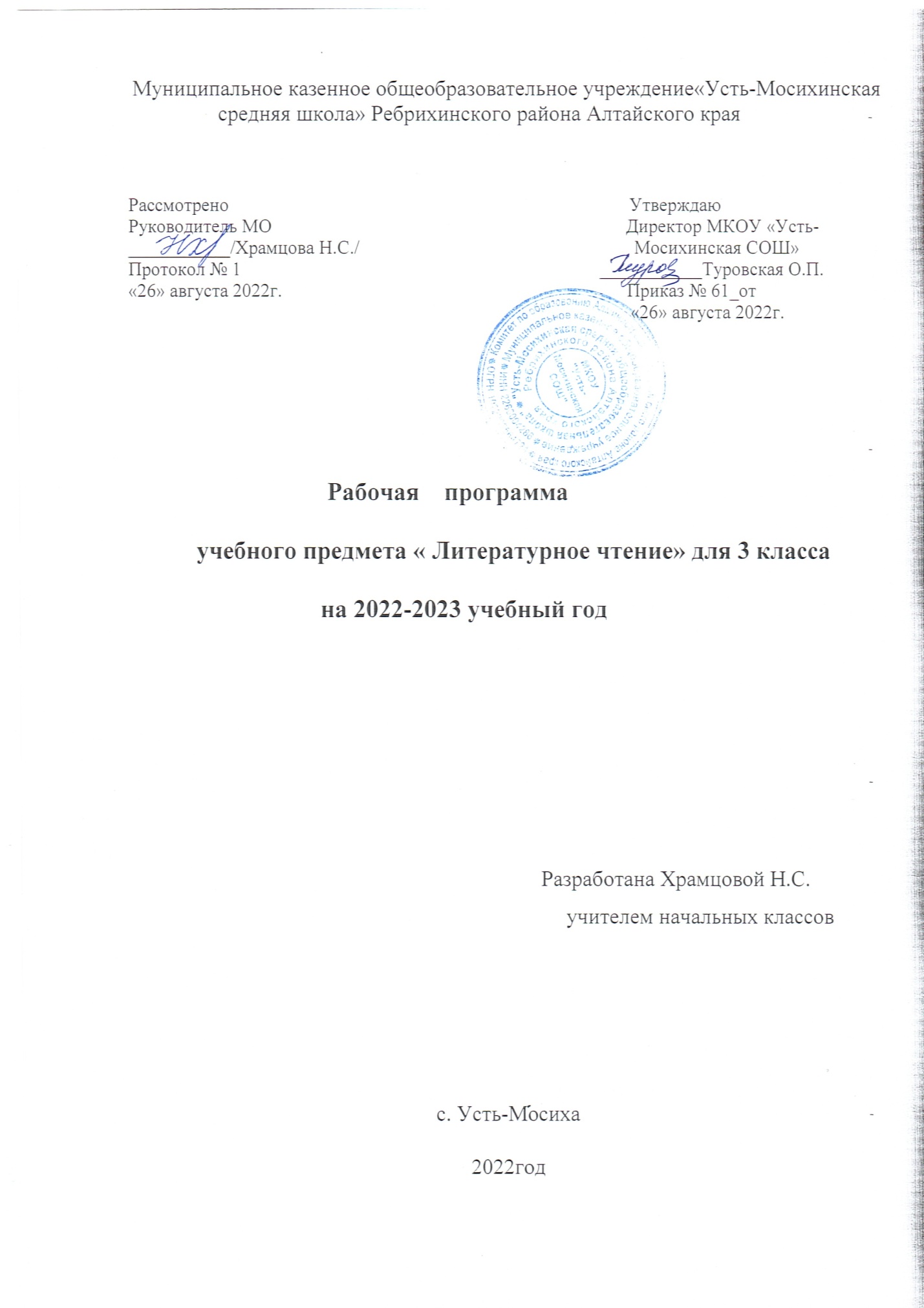                                                          Пояснительная запискаЛитературное чтение  Рабочая  программа по литературному чтению  разработана на основе:- Федеральный закон «Об образовании в Российской Федерации» от 29.12.2012г. №273-ФЗ;- Федеральный государственный образовательный стандарт основного общего образования. Министерство  образования и науки Российской федерации. Приказ № 287 от 31 мая 2021 г. -    Федеральный перечень учебников, рекомендуемых к использованию при реализации имеющих государственную аккредитацию образовательных программ начального общего, основного общего, среднего общего образования, утвержденный приказом Министерства образования и науки Российской Федерации от 20.05. 2020 г. № 254 ;-     Постановление Главного государственного санитарного врача России от 28.09.2020 № СП 2.4.3648-20, Санитарные правила Главного государственного санитарного врача России от 28.09.2020 № 28 Об утверждении санитарных правил СП 2.4.3648-20 "Санитарно-эпидемиологические требования к организациям воспитания и обучения, отдыха и оздоровления детей и молодежи"-       Положение о рабочей   программе педагога МКОУ «Усть-Мосихинская СОШ»  -     Учебный план МКОУ «Усть – Мосихинская средняя общеобразовательная школа» на 2021-2022 учебный год;- Календарный учебный график МКОУ «Усть – Мосихинская средняя общеобразовательная школа» на 2021-2022 учебный год;УМК:Литературное чтение. 3 класс. Учебник для общеобразовательных организаций в 2 частях Л.Ф. Климанова и др. –М.: Просвещение, 2019Методические рекомендации 3 класс. Учебное  пособие  для общеобразовательных организаций  Н.А. Стефаненко –М.: Просвещение, 2017Тетрадь учебных достижений 3 класс. Учебное  пособие  для общеобразовательных организаций  Н.А. Стефаненко –М.: Просвещение, 2018         Цель обучения литературному чтению — становление грамотного читателя, мотивированного к использованию читательской деятельности как средства самообразования и саморазвития, осознающего роль чтения в успешности обучения и повседневной жизни, эмоционально откликающегося на прослушанное или прочитанное произведение. Приобретённые младшими школьниками знания, полученный опыт решения учебных задач, а также сформированность предметных и универсальных действий в процессе изучения предмета «Литературное чтение» станут фундаментом обучения в основном звене школы, а также будут востребованы в жизни.Достижение заявленной цели определяется особенностями курса литературного чтения и решением следующих задач: — формирование у младших школьников положительной мотивации к систематическому чтению и слушанию художественной литературы и произведений устного народного творчества;— достижение необходимого для продолжения образования уровня общего речевого развития; — осознание значимости художественной литературы и произведений устного народного творчества для всестороннего развития личности человека; — первоначальное представление о многообразии жанров художественных произведений и произведений устного народного творчества; — овладение элементарными умениями анализа и интерпретации текста, осознанного использования при анализе текста изученных литературных понятий: прозаическая и стихотворная речь; жанровое разнообразие произведений (общее представление о жанрах); устное народное творчество, малые жанры фольклора (считалки, пословицы, поговорки, загадки, фольклорная сказка); басня (мораль, идея, персонажи); литературная сказка, рассказ; автор; литературный герой; образ; характер; тема; идея; заголовок и содержание; композиция; сюжет; эпизод, смысловые части; стихотворение (ритм, рифма); средства художественной выразительности (сравнение, эпитет, олицетворение);— овладение техникой смыслового чтения вслух (правильным плавным чтением, позволяющим понимать смысл прочитанного, адекватно воспринимать чтение слушателямиМесто учебного предмета « Литературное чтение» На курс «Литературное чтение» в 3 классе отводится  —  136 ч (4 ч в неделю )СОДЕРЖАНИЕ ОБУЧЕНИЯ3 классО Родине и её истории. Любовь к Родине и её история — важные темы произведений литературы (произведения одного-двух авторов по выбору). Чувство любви к Родине, сопричастность к прошлому и настоящему своей страны и родного края — главные идеи, нравственные ценности, выраженные в произведениях о Родине. Образ Родины в стихотворных и прозаических произведениях писателей и поэтов ХIХ и ХХ  веков. Осознание нравственно-этических понятий: любовь к родной стороне, малой родине, гордость за красоту и величие своей Отчизны. Роль и особенности заголовка произведения. Репродукции картин как иллюстрации к произведениям о Родине. Использование средств выразительности при чтении вслух: интонация, темп, ритм, логические ударения. Фольклор (устное народное творчество). Круг чтения: малые жанры фольклора (пословицы, потешки, считалки, небылицы, скороговорки, загадки, по выбору). Знакомство с видами загадок. Пословицы народов России (значение, характеристика, нравственная основа). Книги и словари, созданные В. И. Далем. Активный словарь устной речи: использование образных слов, пословиц и поговорок, крылатых выражений. Нравственные ценности в фольклорных произведениях народов России. Фольклорная сказка как отражение общечеловеческих ценностей и нравственных правил. Виды сказок (о животных, бытовые, волшебные). Художественные особенности сказок: построение (композиция), язык (лексика). Характеристика героя, волшебные помощники, иллюстрация как отражение сюжета волшебной сказки (например, картины В.М. Васнецова, иллюстрации Ю. А.  Васнецова, И. Я.  Билибина, В. М.  Конашевич). Отражение в сказках народного быта и культуры. Составление плана сказки.Круг чтения: народная песня. Чувства, которые рождают песни, темы песен. Описание картин природы как способ рассказать в песне о родной земле. Былина как народный песенный сказ о  важном историческом событии. Фольклорные особенности жанра былин: язык (напевность исполнения, выразительность), характеристика главного героя (где жил, чем занимался, какими качествами обладал). Характеристика былин как героического песенного сказа, их особенности (тема, язык). Язык былин, устаревшие слова, их место в былине и представление в  современной лексике. Репродукции картин как иллюстрации к эпизодам фольклорного произведения. Творчество А. С.  Пушкина. А. С.  Пушкин  — великий русский поэт. Лирические произведения А. С. Пушкина: средства художественной выразительности (сравнение, эпитет); рифма, ритм. Литературные сказки А. С. Пушкина в стихах (по выбору, например, «Сказка о царе Салтане, о сыне его славном и могучем богатыре князе Гвидоне Салтановиче и о прекрасной царевне Лебеди»). Нравственный смысл произведения, структура сказочного текста, особенности сюжета, приём повтора как основа изменения сюжета. Связь пушкинских сказок с фольклорными. Положительные и отрицательные герои, волшебные помощники, язык  авторской сказки. И. Я.  Билибин  — иллюстратор сказок А. С. Пушкина. Творчество И. А. Крылова. Басня — произведение-поучение, которое помогает увидеть свои и чужие недостатки. Иносказание в баснях. И. А.  Крылов  — великий русский баснописец. Басни И. А.  Крылова (не менее двух): назначение, темы и герои, особенности языка. Явная и скрытая мораль басен. Использование крылатых выражений в речи. Картины природы в произведениях поэтов и писателей ХIХ—ХХ веков. Лирические произведения как способ передачи чувств людей, автора. Картины природы в произведениях поэтов и писателей (не менее пяти авторов по выбору): Ф. И. Тютчева, А. А. Фета, М. Ю. Лермонтова, А. Н. Майкова, Н. А. Некрасова, А. А. Блока, С. А. Есенина, К. Д. Бальмонта, И. А. Бунина, А. П. Чехова, К. Г. Паустовского и др. Чувства, вызываемые лирическими произведениями. Средства выразительности в произведениях лирики: эпитеты, синонимы, антонимы, сравнения. Звукопись, её выразительное значение. Олицетворение как одно из средств выразительности лирического произведения. Живописные полотна как иллюстрация к лирическому произведению: пейзаж. Сравнение средств создания пейзажа в тексте-описании (эпитеты, сравнения, олицетворения), в изобразительном искусстве (цвет, композиция), в произведениях музыкального искусства (тон, темп, мелодия). Творчество Л. Н.  Толстого. Жанровое многообразие произведений Л. Н. Толстого: сказки, рассказы, басни, быль (не менее трёх произведений). Рассказ как повествование: связь содержания с реальным событием. Структурные части произведения (композиция): начало, завязка действия, кульминация, развязка. Эпизод как часть рассказа. Различные виды планов. Сюжет рассказа: основные события, главные герои, действующие лица, различение рассказчика и автора произведения. Художественные особенности текста-описания, текста-рассуждения. Литературная сказка. Литературная сказка русских писателей (не менее двух). Круг чтения: произведения Д. Н. Мамина-Сибиряка, В. Ф.  Одоевского, В. М.  Гаршина, М. Горького, И. С. Соколова-Микитова, Г. А. Скребицкого и др. Особенности авторских сказок (сюжет, язык, герои). Составление аннотации. Произведения о взаимоотношениях человека и животных. Человек и его отношения с животными: верность, преданность, забота и любовь. Круг чтения (по выбору, не менее четырёх авторов): произведения Д. Н.  Мамина-Сибиряка, К. Г.  Паустовского, М. М.  Пришвина, С. В.  Образцова, В. Л.  Дурова, Б. С.  Житкова. Особенности рассказа: тема, герои, реальность событий, композиция, объекты описания (портрет героя, описание интерьера). Произведения о детях. Дети — герои произведений: раскрытие тем «Разные детские судьбы», «Дети на войне». Отличие автора от героя и рассказчика. Герой художественного произведения: время и место проживания, особенности внешнего вида и характера. Историческая обстановка как фон создания произведения: судьбы крестьянских детей, дети на войне (произведения по выбору двух-трёх авторов). Основные события сюжета, отношение к ним героев произведения. Оценка нравственных качеств, проявляющихся в военное время. Юмористические произведения. Комичность как основа сюжета. Герой юмористического произведения. Средства выразительности текста юмористического содержания: преувеличение. Авторы юмористических рассказов (не менее двух произведений): М. М. Зощенко, Н. Н. Носов, В. В. Голявкин и др. Зарубежная литература. Круг чтения (произведения двух,трёх авторов по выбору): литературные сказки Ш. Перро, Х.-К.  Андерсена, Ц.  Топелиуса, Р.  Киплинга, Дж.  Родари, С.  Лагерлёф. Особенности авторских сказок (сюжет, язык, герои). Рассказы о животных зарубежных писателей. Известные переводчики зарубежной литературы: С. Я. Маршак, К.И. Чуковский, Б. В. Заходер. Библиографическая культура (работа с детской книгой и справочной литературой). Ценность чтения художественной литературы и фольклора, осознание важности читательской деятельности. Использование с учётом учебных задач аппарата издания (обложка, оглавление, аннотация, предисловие, иллюстрации). Правила юного читателя. Книга как особый вид искусства. Общее представление о первых книгах на Руси, знакомство с рукописными книгами. Изучение содержания учебного предмета «Литературное чтение» в третьем классе способствует освоению ряда универсальных учебных действий. Познавательные универсальные учебные действия: — читать доступные по восприятию и небольшие по объёму прозаические и стихотворные произведения (без отметочного оценивания); — различать сказочные и реалистические, лирические и эпические, народные и авторские произведения; — анализировать текст: обосновывать принадлежность к жанру, определять тему и главную мысль, делить текст на части, озаглавливать их, находить в тексте заданный эпизод, определять композицию произведения, характеризовать героя; — конструировать план текста, дополнять и восстанавливать нарушенную последовательность; — сравнивать произведения, относящиеся к одной теме, но разным жанрам; произведения одного жанра, но разной тематики; — исследовать текст: находить описания в произведениях разных жанров (портрет, пейзаж, интерьер). Работа с информацией: — сравнивать информацию словесную (текст), графическую/ изобразительную (иллюстрация), звуковую (музыкальное произведение); — подбирать иллюстрации к тексту, соотносить произведения литературы и изобразительного искусства по тематике, настроению, средствам выразительности; — выбирать книгу в библиотеке в соответствии с учебной задачей; составлять аннотацию. Коммуникативные универсальные учебные действия: — читать текст с разными интонациями, передавая своё отношение к событиям, героям произведения; — формулировать вопросы по основным событиям текста;— пересказывать текст (подробно, выборочно, с изменением лица); — выразительно исполнять стихотворное произведение, создавая соответствующее настроение; — сочинять простые истории (сказки, рассказы) по аналогии. Регулятивные универсальные учебные действия: — принимать цель чтения, удерживать её в памяти, использовать в зависимости от учебной задачи вид чтения, контролировать реализацию поставленной задачи чтения; — оценивать качество своего восприятия текста на слух;— выполнять действия контроля/самоконтроля и оценки процесса и результата деятельности, при необходимости вносить коррективы в выполняемые действия. Совместная деятельность: — участвовать в совместной деятельности: выполнять роли лидера, подчинённого, соблюдать равноправие и дружелюбие; — в коллективной театрализованной деятельности читать по ролям, инсценировать/драматизировать несложные произведения фольклора и художественной литературы; выбирать роль, договариваться о манере её исполнения в соответствии с общим замыслом; — осуществлять взаимопомощь, проявлять ответственность при выполнении своей части работы, оценивать свой вклад в общее дело. ПЛАНИРУЕМЫЕ РЕЗУЛЬТАТЫ ОСВОЕНИЯ ПРОГРАММЫ УЧЕБНОГО ПРЕДМЕТА «ЛИТЕРАТУРНОЕ ЧТЕНИЕ» НА УРОВНЕ НАЧАЛЬНОГО ОБЩЕГО ОБРАЗОВАНИЯ ЛИЧНОСТНЫЕ РЕЗУЛЬТАТЫЛичностные результаты освоения программы предмета «Литературное чтение» достигаются в процессе единства учебной и  воспитательной деятельности, обеспечивающей позитивную динамику развития личности младшего школьника, ориентированную на процессы самопознания, саморазвития и самовоспитания. Личностные результаты освоения программы предмета «Литературное чтение» отражают освоение младшими школьниками социально значимых норм и отношений, развитие позитивного отношения обучающихся к общественным, традиционным, социокультурным и духовно-нравственным ценностям, приобретение опыта применения сформированных представлений и отношений на практике. Гражданско-патриотическое воспитание: — становление ценностного отношения к своей Родине  — России, малой родине, проявление интереса к изучению родного языка, истории и культуре Российской Федерации, понимание естественной связи прошлого и настоящего в культуре общества; — осознание своей этнокультурной и российской гражданской идентичности, сопричастности к прошлому, настоящему и будущему своей страны и родного края, проявление уважения к традициям и культуре своего и других народов в процессе восприятия и анализа произведений выдающихся представителей русской литературы и творчества народов России;— первоначальные представления о человеке как члене общества, о правах и ответственности, уважении и достоинстве человека, о нравственно-этических нормах поведения и правилах межличностных отношений. Духовно-нравственное воспитание: — освоение опыта человеческих взаимоотношений, признаки индивидуальности каждого человека, проявление сопереживания, уважения, любви, доброжелательности и других моральных качеств к родным, близким и чужим людям, независимо от их национальности, социального статуса, вероисповедания;— осознание этических понятий, оценка поведения и поступков персонажей художественных произведений в ситуации нравственного выбора; — выражение своего видения мира, индивидуальной позиции посредством накопления и систематизации литературных впечатлений, разнообразных по эмоциональной окраске; — неприятие любых форм поведения, направленных на причинение физического и морального вреда другим людям. Эстетическое воспитание: — проявление уважительного отношения и интереса к художественной культуре, к различным видам искусства, восприимчивость к разным видам искусства, традициям и творчеству своего и других народов, готовность выражать своё отношение в разных видах художественной деятельности; — приобретение эстетического опыта слушания, чтения и эмоционально-эстетической оценки произведений фольклора и художественной литературы; — понимание образного языка художественных произведений, выразительных средств, создающих художественный образ. Физическое воспитание, формирование культуры здоровья эмоционального благополучия: — соблюдение правил здорового и безопасного (для себя и других людей) образа жизни в окружающей среде (в том числе информационной); — бережное отношение к физическому и психическому здоровью. Трудовое воспитание: — осознание ценности труда в жизни человека и общества, ответственное потребление и бережное отношение к результатам труда, навыки участия в различных видах трудовой деятельности, интерес к различным профессиям. Экологическое воспитание: — бережное отношение к природе, осознание проблем взаимоотношений человека и животных, отражённых в литературных произведениях; — неприятие действий, приносящих ей вредЦенности научного познания: — ориентация в деятельности на первоначальные представления о научной картине мира, понимание важности слова как средства создания словесно-художественного образа, способа выражения мыслей, чувств, идей автора; — овладение смысловым чтением для решения различного уровня учебных и жизненных задач; — потребность в самостоятельной читательской деятельности, саморазвитии средствами литературы, развитие познавательного интереса, активности, инициативности, любознательности и самостоятельности в познании произведений фольклора и художественной литературы, творчества писателей. МЕТАПРЕДМЕТНЫЕ РЕЗУЛЬТАТЫВ результате изучения предмета «Литературное чтение» в начальной школе у обучающихся будут сформированы познавательные универсальные учебные действия: базовые логические действия: — сравнивать произведения по теме, главной мысли (морали), жанру, соотносить произведение и его автора, устанавливать основания для сравнения произведений, устанавливать аналогии; — объединять произведения по жанру, авторской принадлежности; — определять существенный признак для классификации, классифицировать произведения по темам, жанрам и видам; — находить закономерности и противоречия при анализе сюжета (композиции), восстанавливать нарушенную последовательность событий (сюжета), составлять аннотацию, отзыв по предложенному алгоритму; — выявлять недостаток информации для решения учебной (практической) задачи на основе предложенного алгоритма; — устанавливать причинно-следственные связи в сюжете фольклорного и художественного текста, при составлении плана, пересказе текста, характеристике поступков героев; базовые исследовательские действия: — определять разрыв между реальным и желательным состоянием объекта (ситуации) на основе предложенных учителем вопросов; — формулировать с помощью учителя цель, планировать изменения объекта, ситуации; — сравнивать несколько вариантов решения задачи, выбирать наиболее подходящий (на основе предложенных критериев); — проводить по предложенному плану опыт, несложное исследование по установлению особенностей объекта изучения и  связей между объектами (часть  — целое, причина  — следствие); — формулировать выводы и подкреплять их доказательствами на основе результатов проведённого наблюдения (опыта, классификации, сравнения, исследования); — прогнозировать возможное развитие процессов, событий и их последствия в аналогичных или сходных ситуациях; работа с информацией: — выбирать источник получения информации; — согласно заданному алгоритму находить в предложенном источнике информацию, представленную в явном виде; — распознавать достоверную и недостоверную информацию самостоятельно или на основании предложенного учителем способа её проверки; — соблюдать с помощью взрослых (учителей, родителей (законных представителей) правила информационной безопасности при поиске информации в сети Интернет; — анализировать и создавать текстовую, видео, графическую, звуковую информацию в соответствии с учебной задачей; — самостоятельно создавать схемы, таблицы для представления информации. К концу обучения в начальной школе у обучающегося формируются коммуникативные универсальные учебные действия: общение: — воспринимать и формулировать суждения, выражать эмоции в соответствии с целями и условиями общения в знакомой среде; — проявлять уважительное отношение к собеседнику, соблюдать правила ведения диалога и дискуссии; — признавать возможность существования разных точек зрения; — корректно и аргументированно высказывать своё мнение; — строить речевое высказывание в соответствии с поставленной задачей; — создавать устные и письменные тексты (описание, рассуждение, повествование); — готовить небольшие публичные выступления; — подбирать иллюстративный материал (рисунки, фото, плакаты) к тексту выступления. К концу обучения в начальной школе у обучающегося формируются регулятивные универсальные учебные действия: самоорганизация: — планировать действия по решению учебной задачи для получения результата; — выстраивать последовательность выбранных действий; самоконтроль: — устанавливать причины успеха/неудач учебной деятельности; — корректировать свои учебные действия для преодоления ошибок. Совместная деятельность: — формулировать краткосрочные и долгосрочные цели (индивидуальные с учётом участия в коллективных задачах) в  стандартной (типовой) ситуации на основе предложенного формата планирования, распределения промежуточных шагов и сроков; — принимать цель совместной деятельности, коллективно строить действия по её достижению: распределять роли, договариваться, обсуждать процесс и результат совместной работы; — проявлять готовность руководить, выполнять поручения, подчиняться; — ответственно выполнять свою часть работы; — оценивать свой вклад в общий результат; — выполнять совместные проектные задания с опорой на предложенные образцы; ПРЕДМЕТНЫЕ РЕЗУЛЬТАТЫ Предметные результаты освоения программы начального общего образования по учебному предмету «Литературное чтение» отражают специфику содержания предметной области, ориентированы на применение знаний, умений и навыков обучающимися в различных учебных ситуациях и жизненных условиях и представлены по годам обучения3 КЛАСС К концу обучения в третьем классе обучающийся научится: — отвечать на вопрос о культурной значимости устного народного творчества и художественной литературы, находить в  фольклоре и литературных произведениях отражение нравственных ценностей, традиций, быта, культуры разных народов, ориентироваться в нравственно-этических понятиях в контексте изученных произведений; — читать вслух и про себя в соответствии с учебной задачей, использовать разные виды чтения (изучающее, ознакомительное, поисковое выборочное, просмотровое выборочное); — читать вслух целыми словами без пропусков и перестановок букв и слогов доступные по восприятию и небольшие по объёму прозаические и стихотворные произведения в темпе не менее 60 слов в минуту (без отметочного оценивания); — читать наизусть не менее 4 стихотворений в соответствии с изученной тематикой произведений— различать художественные произведения и познавательные тексты; — различать прозаическую и стихотворную речь: называть особенности стихотворного произведения (ритм, рифма, строфа), отличать лирическое произведение от эпического; — понимать жанровую принадлежность, содержание, смысл прослушанного/прочитанного произведения: отвечать и формулировать вопросы к учебным и художественным текстам; — различать и называть отдельные жанры фольклора (считалки, загадки, пословицы, потешки, небылицы, народные песни, скороговорки, сказки о животных, бытовые и волшебные) и художественной литературы (литературные сказки, рассказы, стихотворения, басни), приводить примеры произведений фольклора разных народов России; — владеть элементарными умениями анализа и интерпретации текста: формулировать тему и главную мысль, определять последовательность событий в тексте произведения, выявлять связь событий, эпизодов текста; составлять план текста (вопросный, номинативный, цитатный); — характеризовать героев, описывать характер героя, давать оценку поступкам героев, составлять портретные характеристики персонажей; выявлять взаимосвязь между поступками, мыслями, чувствами героев, сравнивать героев одного произведения и сопоставлять их поступки по предложенным критериям (по аналогии или по контрасту); — отличать автора произведения от героя и рассказчика, характеризовать отношение автора к героям, поступкам, описанной картине, находить в тексте средства изображения героев (портрет), описание пейзажа и интерьера; — объяснять значение незнакомого слова с опорой на контекст и с использованием словаря; находить в тексте примеры использования слов в прямом и переносном значении, средств художественной выразительности (сравнение, эпитет, олицетворение); — осознанно применять изученные понятия (автор, мораль басни, литературный герой, персонаж, характер, тема, идея, заголовок, содержание произведения, эпизод, смысловые части, композиция, сравнение, эпитет, олицетворение); — участвовать в обсуждении прослушанного/прочитанного произведения: строить монологическое и диалогическое высказывание с соблюдением орфоэпических и пунктуационных норм, устно и письменно формулировать простые выводы, подтверждать свой ответ примерами из текста; использовать в беседе изученные литературные понятия;— пересказывать произведение (устно) подробно, выборочно, сжато (кратко), от лица героя, с изменением лица рассказчика, от третьего лица; — при анализе и интерпретации текста использовать разные типы речи (повествование, описание, рассуждение) с учётом специфики учебного и художественного текстов; — читать по ролям с соблюдением норм произношения, инсценировать небольшие эпизоды из произведения; — составлять устные и письменные высказывания на основе прочитанного/прослушанного текста на заданную тему по содержанию произведения (не менее 8 предложений), корректировать собственный письменный текст; — составлять краткий отзыв о прочитанном произведении по заданному алгоритму; — сочинять тексты, используя аналогии, иллюстрации, придумывать продолжение прочитанного произведения; — использовать в соответствии с учебной задачей аппарат издания (обложку, оглавление, аннотацию, иллюстрации, предисловие, приложения, сноски, примечания); — выбирать книги для самостоятельного чтения с учётом рекомендательного списка, используя картотеки, рассказывать о прочитанной книге; — использовать справочную литературу, включая ресурсы сети Интернет (в условиях контролируемого входа), для получения дополнительной информации в соответствии с учебной задачей.Резервные часы распределены по разделам тематического планирования.                           Тематическое планирование№ п/п               Тема раздела,  урока   Количество часовБиблиографическая культура4ч1Экскурсия в школьную библиотеку. Ценность чтения художественной литературы.12Книгопечатник Иван Фёдоров. Первые книги на Руси.13С.Я. Маршак «Книжка про книжку»14Б.В. Заходер «Что такое стихи».1    Фольклор (Устное народное творчество)16ч+1ч5Виды фольклорных жанров.16Русские народные песни. Сравнение с авторскими произведениями.(И.З.Сурикова «Рябина»)17Докучные сказки18Пословицы народов России19Потешки110Считалки111Небылицы112Загадки. Виды загадок.113Книги и словари В.И. Даля. Активный словарь: пословицы, поговорки, образные слова,  крылатые выражения.114Виды сказок. (О животных, бытовые, волшебные)115Русская народная сказка «Сестрица Алёнушка и братец Иванушка».116Русская народная сказка «Иван Царевич и серый волк»117Русская народная сказка «Сивка-Бурка»118Фольклорные особенности жанра былин. «Илья Муромец и Соловей - разбойник»119 Русская народная сказка  «Про ленивую и радивую».120Проверочная работа по модулю «Устное народное творчество». (резерв)1Картины природы в произведениях поэтов и писателей XIX века8 часов+1ч21Ф.И. Тютчев «Весенняя гроза». Средства выразительности в произведениях лирики.122Ф.И. Тютчев «Листья». Звукопись. Её выразительное значение.123А.А.Фет «Мама! Глянь-ка из окошка…»124И.С. Никитин «Полно, степь моя, спать беспробудно…». Олицетворение как одно из средств выразительности лирического произведения.125И.С. Никитин  «Встреча зимы». Живописные полотна как иллюстрация к лирическому произведению: пейзаж.126И.З. Суриков «Детство».127И.З. Суриков «Зима».128Н.А. Некрасов «Не ветер бушует над бором..»129Обобщение знаний по модулю «Картины природы в произведениях поэтов и писателей XIX века» (Резерв)1            Творчество А.С. Пушкина9ч30А.С. Пушкин- великий русский поэт. 131Лирические произведения А.С. Пушкина.«В тот год осенняя погода…», «Опрятней модного паркета»132А. С Пушкин «Зимнее утро» Средства художественной выразительности.133А. С Пушкин «Зимний вечер».Средства художественной выразительности.134А.С.Пушкин «Сказка о царе Салтане, о сыне его славном и могучем богатыре князе Гвидоне Салтановиче и о прекрасной царевне Лебеди»135А.С.Пушкин «Сказка о царе Салтане, о сыне его славном и могучем богатыре князе Гвидоне Салтановиче и о прекрасной царевне Лебеди»136А.С.Пушкин «Сказка о царе Салтане, о сыне его славном и могучем богатыре князе Гвидоне Салтановиче и о прекрасной царевне Лебеди»137Связь Пушкинских сказок с фольклорными.138И.Я. Билибин-иллюстратор сказок А.С. Пушкина. 1Творчество И.А. Крылова4ч39И.А. Крылов-великий русский баснописец.Басни И.А.Крылова: назначение, темы и герои, особенности языка.140И.А. Крылов « Мартышка и Очки»141И.А. Крылов «Зеркало и Обезьяна»142И.А. Крылов «Ворона и Лисица».Мораль басен.1Творчество Л.Н. Толстого10ч+1ч43Жанровое многообразие произведений Л.Н. Толстого: сказки, рассказы, басни, быль.144Л.Н. Толстой  «Акула». Структурные части произведения. Эпизод как часть рассказа.145Л.Н. Толстой  быль «Прыжок». Связь содержания с реальным событием.146Л.Н. Толстой  быль «Лев и собачка». Различные виды плана.147Л.Н. Толстой   «Какая бывает роса на траве» Художественные особенности текста- описания.148Л.Н. Толстой   «Куда девается вода из моря». Художественные особенности текста- рассуждения.149Л.Н. Толстой   сказка «Ореховая ветка»151Л.Н. Толстой   «Белка и волк»150Л.Н. Толстой   «Лебеди»151Обобщение представлений о прочитанных произведениях А.Н. Толстого152Проверочная работа по прочитанным произведениям Л.Н. Толстого. (Резерв)1Картины природы в произведениях поэтов и писателей XX века.10ч+153Н.А. Некрасов «Славная осень!», «Не ветер бушует над бором…» Средства художественной выразительности.154К.Д. Бальмонт «Золотое слово»155И.А. Бунин «Детство»156И.А. Бунин «Полевые цветы»157С.А.Есенин «Нивы сжаты, рощи голы»158С.А.Есенин «Черёмуха»159А.П.Чехов «Степь» (отрывок)160С.Я. Маршак «Гроза днём». 161С.Я. Маршак «В лесу над росистой поляной»162С. Чёрный «Летом».163Обобщение знаний по разделу. Репродукция картины как иллюстрация к художественному произведению.1Литературная сказка9ч+164Д.Н. Мамин-Сибиряк «Алёнушкины сказки».165Д.Н. Мамин-Сибиряк «Сказка про храброго зайца- длинные уши, косые глаза, короткий хвост»166Д.Н. Мамин-Сибиряк «Сказка про храброго зайца- длинные уши, косые глаза, короткий хвост»167Д.Н. Мамин-Сибиряк «Серая шейка»168Д.Н. Мамин-Сибиряк «Серая шейка»169В.М. Гаршин «Лягушка-путешественница»170Ф.В. Одоевский «Мороз Иванович»171Ф.В. Одоевский «Мороз Иванович»172И.С. Соколов –Микитов «Листопадничек»173Литературная викторина. Обобщение по прочитанным сказкам. Особенности авторских сказок.1Произведения о взаимоотношениях человека и животных.16ч+1ч74М. Горький «Случай с Евсейкой»175К. Паустовский «Растрёпанный воробей»176К. Паустовский «Растрёпанный воробей»177К. Паустовский «Заячьи лапы»178А. Куприн «Слон»179А. Куприн «Слон»180С. Чёрный «Воробей»181С. Чёрный «Что ты тискаешь утёнка»182Д.Мамин – Сибиряк « Приёмыш»183В. Белов «Малька провинилась»184В. Драгунский «Он живой и светится»185В. Астафьев «Капалуха»186Б.Житков «Про обезьянку»187Б.Житков «Про обезьянку»188М.М. Пришвин «Выскочка»189Е. Благинина «Котёнок», «Кукушка»190Проверочная работа по итогам изученного раздела.( резерв)1О Родине и её истории»6ч+1ч91К.Д.Ушинский «Наше Отечество»192Ф.Н. Глинка «Москва».193М.М. Пришвин «Моя Родина».194Стихи о Родине С.А.Васильев «Россия»195Н.М. Рубцов «Привет, Россия»196З.Н. Александрова «Родина»197Обобщение по разделу . Чтение стихов, соотнесение репродукций картин и прочитанных произведений.1Произведения о детях18 ч+298А.П. Чехов «Ванька»199А.П. Чехов «Ванька»1100Л. Пантелеев «На ялике»1101Л. Пантелеев «На ялике»1102Л. Пантелеев «На ялике»1103А.П. Гайдар «Тимур и его команда»1104А.П. Гайдар «Тимур и его команда»1105А.П. Гайдар «Тимур и его команда»1106А.П. Гайдар «Горячий камень»1107А.П. Гайдар «Горячий камень»1108Н.Н. Носов «Огурцы»1109Н.Н. Носов «Огурцы»1110Е. Пермяк «Дедушкин характер»1111С.В.Михалков «Данила Кузьмич»1112А.И. Мусатов «Оружие»1113И. Никулина «Бабушкин кактус»1114М. Горький «Пепе»1115М. Горький «Пепе»1116М. Горький «Пепе»1117Обобщение материала по разделу.1Юмористические произведения6ч+1118М.М. Зощенко «Золотые слова»1119М.М. Зощенко «Великие путешественники»1120М.М. Зощенко «Великие путешественники»1121М.М. Зощенко «Пора вставать!»1122Н.Носов «Федина задача»1123Н.Носов  «Телефон»1124Проверочная работа по разделу. (резерв)1Зарубежная литература10ч+2125Г.Х.Андерсен «Гадкий утёнок»1126Г.Х.Андерсен «Гадкий утёнок»1127Г.Х.Андерсен «Гадкий утёнок»1128Ш. Перро «Подарки Феи»1129Ш. Перро «Подарки Феи»1130Р. Киплинг «Маугли»1131Р. Киплинг «Маугли»1132Р. Киплинг «Маугли»1133Дж.Родари «Волшебный барабан»1134Дж.Лондон «Бурый волк»1135Проверочная работа по разделу.(Резерв)1136Обобщение материала за год.(резерв)1